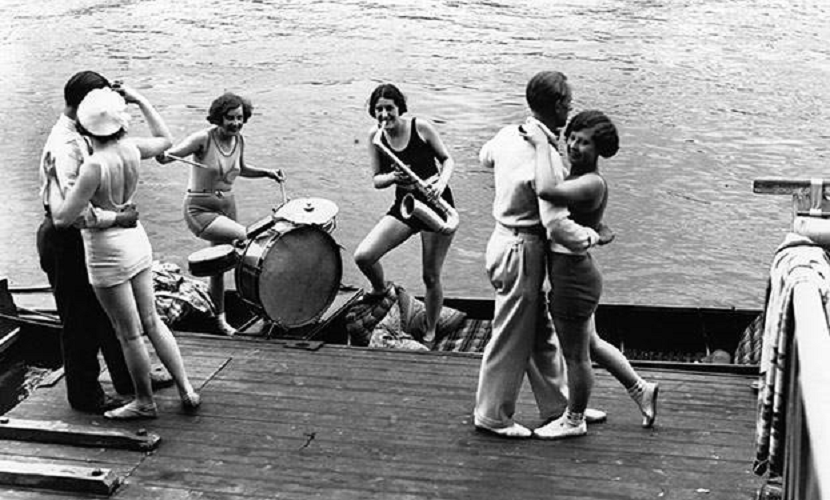 T.J. Sokol Říčany a Radošovice Vás zve naSOKOLSKÉ ŠIBŘINKY 2017„SEJDEME SE NA PLOVÁRNĚ“Konat se budou v Kulturním centru Labuťv pátek 24. února 2017 od 20.00 hodin.Vstupné místenkové 180,- KčPředprodej: Turistické informační centrumJarmila Voráčková, tel. 603 531 125Všechny masky budou odměněny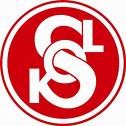 